ПОСТАНОВЛЕНИЕАДМИНИСТРАЦИИ УСТЬ-БОЛЬШЕРЕЦКОГО МУНИЦИПАЛЬНОГО РАЙОНАот 16.07.2018	№ 281О внесении изменений в приложение к постановлению Администрации Усть-Большерецкого муниципального района от 09.06.2015 № 239 «О районной комиссии по делам несовершеннолетних и защите их прав Администрации Усть- Большерецкого	муниципальногорайона»В соответствии с Законом Камчатского края от 11.09.2008 № 114 «О комиссиях по делам несовершеннолетних и защите их прав в Камчатском крае», Законом Камчатского края от 04.12.2008 № 159 «О наделении органов местного самоуправления муниципальных образований в Камчатском крае государственными полномочиями Камчатского края по образованию и организации деятельности комиссий по делам несовершеннолетних и защите их прав муниципальных районов и городских округов в Камчатском крае», Уставом Усть-Большерецкого муниципального района, Положением об Администрации Усть-Большерецкого муниципального района от 22.12.2011 №	55, в связи с кадровыми изменениями Администрация Усть-Большерецкого муниципального районаПОСТАНОВЛЯЕТ:Внести в приложение к постановлению Администрации Усть- Большерецкого муниципального района от 09.06.2015 № 239 «О районной комиссии по делам несовершеннолетних и защите их прав Усть- Большерецкого муниципального района» следующее изменение ввести в состав комиссии по делам несовершеннолетних и защите их прав Усть- Большерецкого муниципального района Ярошенко Максима Анатольевича - консультанта Комитета жилищно-коммунального хозяйства, топливно-энергетического комплекса, связи и строительства Администрации Усть- Большерецкого муниципального района - член комиссии.Направить настоящее постановление для сведения в Правительственную комиссию по делам несовершеннолетних и защите их прав Камчатского края.Аппарату Администрации Усть-Большерецкого муниципального района обнародовать настоящее постановление и разместить на официальномсайте Администрации Усть-Большерецкого муниципального района в информационно-телекоммуникационной сети «Интернет».Настоящее постановление вступает в силу после дня его обнародования.Контроль за исполнением настоящего постановления возложить на заместителя Главы Администрации Усть-Большерецкого муниципального района по вопросам финансов, экономики и муниципального имущества.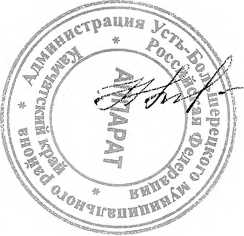 